Пошли гулять Лягушонок, Цыпленок, Мышонок, Муравей и Жучок.Пришли на речку.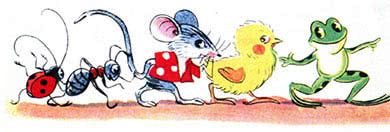 — Давайте купаться! — сказал Лягушонок и прыгнул в воду.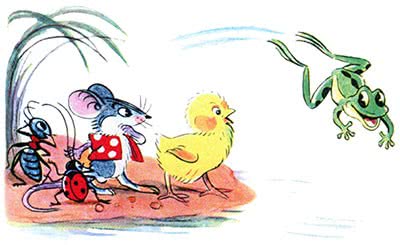 — Мы не умеем плавать, — сказали Цыпленок, Мышонок, Муравей и Жучок.— Ква-ха-ха! Ква-ха-ха! — засмеялся Лягушонок. — Куда же вы годитесь?! — И так стал хохотать — чуть было не захлебнулся.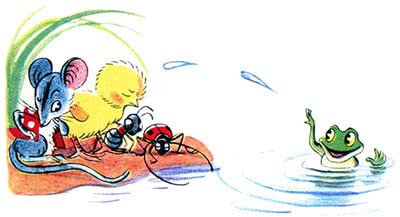 Обиделись Цыпленок, Мышонок, Муравей и Жучок.Стали думать. Думали-думали и придумали.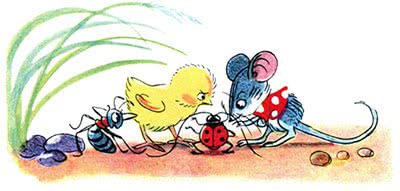 Пошел Цыпленок и принес листочек.Мышонок — ореховую скорлупку.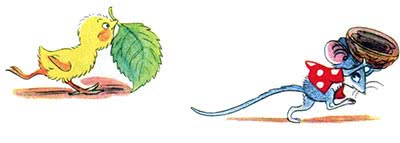 Муравей соломинку притащил. А Жучок — веревочку.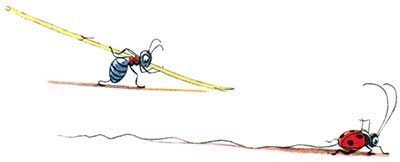 И пошла работа: в скорлупку соломинку воткнули, листок веревочкой привязали — и построили кораблик!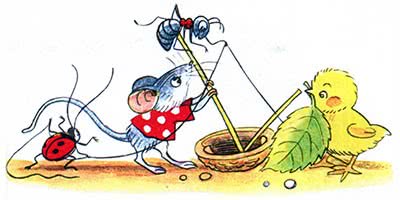 Столкнули кораблик в воду. Сели на него и поплыли!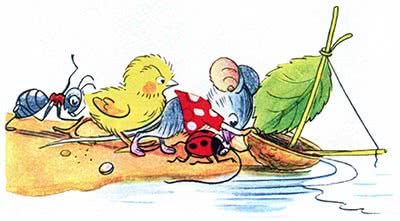 Лягушонок голову из воды высунул, хотел еще посмеяться, а кораблик уже далеко уплыл…И не догонишь!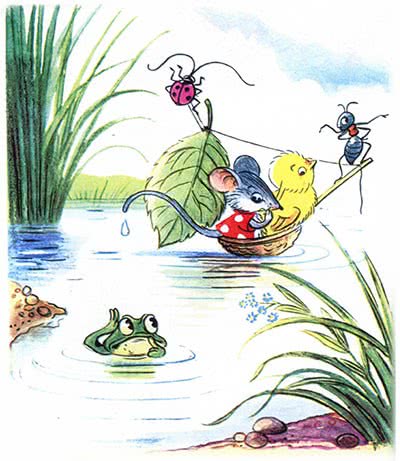 Иллюстрации В.Сутеева.